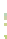 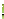 Samaritans is a registered Charity devoted to helping people who are distressed, distraught, in despair or suicidal. We are available 24 hours a day, every day of the year and receive no funding other than that which we can raise ourselves. 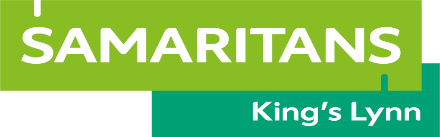 Please help our vital work by leaving something in your Will to Kings Lynn Samaritans. Thank you.A pecuniary gift. (A pecuniary gift is a cash gift. There is no minimum or maximum value). I give to Kings Lynn Samaritans, Registered Charity in England 1173636, of 26 Queen St, Kings Lynn, PE30 1HT, the sum of £…………….. to be used for its charitable purposes and I direct that a receipt from the Kings Lynn Samaritans Treasurer shall be sufficient for my Executors.A residuary gift. (A residuary gift can be part of or all your estate. You could give Kings Lynn Samaritans all of it (100%), a half share (50%), a quarter share (25%), or a smaller share.I give to Kings Lynn Samaritans, Registered Charity in England 1173636, of 26 Queen St, Kings Lynn, PE30 1HT, a …………….……% share of my estate to be used for its charitable purposes and I direct that a receipt from the Kings Lynn Samaritans Treasurer shall be sufficient for my Executors.A specific gift. (A specific gift is a personal possession, such as a diamond ring, a music collection, property, furnishings or even a family business).I give to Kings Lynn Samaritans, Registered Charity in England 1173636, of 26 Queen St, Kings Lynn, PE30 1HT, my…………….………………..….. to be used for its charitable purposes and I direct that a receipt from the Kings Lynn Samaritans Treasurer shall be sufficient for my Executors.